 			                Communications Committee Meeting Minutes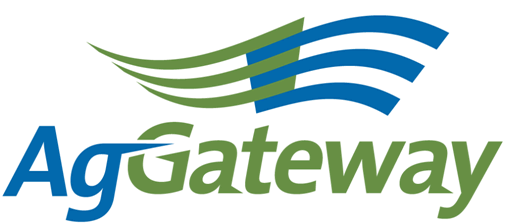 Note Taker Schedule:Contact: Committee Chair  Kristin Nottingham   217 774 2105  knottingham@agvance.netCommittee Vice Chair    Attendees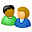 Contact: Committee Chair  Kristin Nottingham   217 774 2105  knottingham@agvance.netCommittee Vice Chair    AttendeesContact: Committee Chair  Kristin Nottingham   217 774 2105  knottingham@agvance.netCommittee Vice Chair    Attendees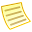 TopicTopicTopic LeaderTopic LeaderTopic LeaderNotesNotesMeeting MinutesMeeting Minutes Kristin Nottingham Kristin Nottingham Kristin NottinghamAntitrust GuidelinesAntitrust GuidelinesKristin NottinghamKristin NottinghamKristin NottinghamAll Agreed. All Agreed. All Agreed. Approval of Prior Meeting Minutes from 05/07/15Approval of Prior Meeting Minutes from 05/07/15Kristin NottinghamKristin NottinghamKristin NottinghamNatasha Motioned to Approve. Brandon Seconded. Natasha Motioned to Approve. Brandon Seconded. Natasha Motioned to Approve. Brandon Seconded. Review Action Items from last meetingReview Action Items from last meetingKristin NottinghamKristin NottinghamKristin NottinghamWent over action items, and all are complete, except for the MYM article. Went over action items, and all are complete, except for the MYM article. Went over action items, and all are complete, except for the MYM article. Newsletter Planning – JulyNewsletter Planning – JulyNewsletter Planning – AugustNewsletter Planning – AugustMarketing PlanMarketing PlanSusan RulandSusan RulandSusan RulandSPADE Press Release coming soon;
Raising awareness about Social Media;
eBlast to Membership about the Communications Kit on the website, possibly a Press ReleaseSPADE Press Release coming soon;
Raising awareness about Social Media;
eBlast to Membership about the Communications Kit on the website, possibly a Press ReleaseSPADE Press Release coming soon;
Raising awareness about Social Media;
eBlast to Membership about the Communications Kit on the website, possibly a Press ReleaseAgGateway’s 10 Year AnniversaryAgGateway’s 10 Year AnniversarySusan RulandSusan RulandSusan RulandPress Release on the 10-Year Anniversary;Video – Received great video clips from companies that have been a part of AgGateway for many years;Conference Material – an overview piece, some achievements;Promotional Items (with the logo?) – Ideas include koozies (some may know them as huggies ), pins, or to tweet when you joined AgGatewayPress Release on the 10-Year Anniversary;Video – Received great video clips from companies that have been a part of AgGateway for many years;Conference Material – an overview piece, some achievements;Promotional Items (with the logo?) – Ideas include koozies (some may know them as huggies ), pins, or to tweet when you joined AgGatewayPress Release on the 10-Year Anniversary;Video – Received great video clips from companies that have been a part of AgGateway for many years;Conference Material – an overview piece, some achievements;Promotional Items (with the logo?) – Ideas include koozies (some may know them as huggies ), pins, or to tweet when you joined AgGatewaySocial Media – Social CalendarSocial Media – Social CalendarJody Costa Jody Costa Jody Costa Social Media is off to a great start! The Social Media Task Force is managing Twitter, LinkedIn, Facebook, and Google+ via Hootsuite. The members of the Task Force are monitoring it and rotating weeks to enter content. The Task Force includes, Jody, Susan, Andriana, Natasha, Kristin, and Brandon. Using #AgGateway15. Jim Wilson is also posting information. Next steps are to promote it to other members and find way to engage people – do we have a competition at the Annual Conference to see who uses #AgGateway15 the most? Should we setup a Yammer site or use LinkedIn for discussion groups and promotional information?Social Media is off to a great start! The Social Media Task Force is managing Twitter, LinkedIn, Facebook, and Google+ via Hootsuite. The members of the Task Force are monitoring it and rotating weeks to enter content. The Task Force includes, Jody, Susan, Andriana, Natasha, Kristin, and Brandon. Using #AgGateway15. Jim Wilson is also posting information. Next steps are to promote it to other members and find way to engage people – do we have a competition at the Annual Conference to see who uses #AgGateway15 the most? Should we setup a Yammer site or use LinkedIn for discussion groups and promotional information?Social Media is off to a great start! The Social Media Task Force is managing Twitter, LinkedIn, Facebook, and Google+ via Hootsuite. The members of the Task Force are monitoring it and rotating weeks to enter content. The Task Force includes, Jody, Susan, Andriana, Natasha, Kristin, and Brandon. Using #AgGateway15. Jim Wilson is also posting information. Next steps are to promote it to other members and find way to engage people – do we have a competition at the Annual Conference to see who uses #AgGateway15 the most? Should we setup a Yammer site or use LinkedIn for discussion groups and promotional information?Ron Storms Award TimelineRon Storms Award TimelineAndrianaMajarianAndrianaMajarianAndrianaMajarianAward recognizes an outstanding volunteer. It was revamped last year and people can now submit via email and a fillable PDF. We can get the word out about the award via social media and send communications to Council/Committee Chairs and Vice Chairs. The deadline for submission is September 15, so we need to start promoting in the July newsletter. Andriana is going to include Susan and Kristin in the process. Award recognizes an outstanding volunteer. It was revamped last year and people can now submit via email and a fillable PDF. We can get the word out about the award via social media and send communications to Council/Committee Chairs and Vice Chairs. The deadline for submission is September 15, so we need to start promoting in the July newsletter. Andriana is going to include Susan and Kristin in the process. Award recognizes an outstanding volunteer. It was revamped last year and people can now submit via email and a fillable PDF. We can get the word out about the award via social media and send communications to Council/Committee Chairs and Vice Chairs. The deadline for submission is September 15, so we need to start promoting in the July newsletter. Andriana is going to include Susan and Kristin in the process. Role DescriptionsRole DescriptionsKristin NottinghamKristin NottinghamKristin NottinghamWent through Liason role. Will send the roles of the Chair, Vice Chair, Liaison, and Members to the rest of the Committee. Went through Liason role. Will send the roles of the Chair, Vice Chair, Liaison, and Members to the rest of the Committee. Went through Liason role. Will send the roles of the Chair, Vice Chair, Liaison, and Members to the rest of the Committee. Other Discussion Items Other Discussion Items Kristin NottinghamKristin NottinghamKristin NottinghamMembership and Communications Committees may work together to find ideas on how to better promote what AgGatway is and engage members. Many members don’t know what the different areas of AgGateway are – some ideas include 10 minute videos, maybe something on the Communications Kit webpage, mentoring program, or a paragraph on each area. There is a PowerPoint on the Communications Kit webpage, and we could maybe put it on Slideshare? Allied Providers Branding Program – use a new logo that says ‘Enabled by AgGateway eAgriculture Resources’ to show that a project or job a company of AgGateway is doing is using AgGateway standards. To use the new logo, will need to fill out a form, and meet other requirements, will then need to be reviewed. The logo and idea are now needing legal review and may be approved in the next few months. Recognition programs other than Ron Storms Award: 
Used to have the Innovative Technology – now are looking at eAgriculture Innovation Showcase – if Board approves, this will get started – may need to put a call out for submissions – if a company had an innovation in the past 12 – 18 months, they can submit a customer testimonial and have a session at the Annual Conference for 5-10 minutes per person to discuss. Could be a good newsletter article to start.
AgGateway in Action Award – each Council Chair gives award to person in the council who is moving eBusiness forward / the Board names a company
President’s Award – Wendy / staff identify one person who is a good volunteerStaff does not want volunteers to get burned out, want people to get involved and be recognizedMembership and Communications Committees may work together to find ideas on how to better promote what AgGatway is and engage members. Many members don’t know what the different areas of AgGateway are – some ideas include 10 minute videos, maybe something on the Communications Kit webpage, mentoring program, or a paragraph on each area. There is a PowerPoint on the Communications Kit webpage, and we could maybe put it on Slideshare? Allied Providers Branding Program – use a new logo that says ‘Enabled by AgGateway eAgriculture Resources’ to show that a project or job a company of AgGateway is doing is using AgGateway standards. To use the new logo, will need to fill out a form, and meet other requirements, will then need to be reviewed. The logo and idea are now needing legal review and may be approved in the next few months. Recognition programs other than Ron Storms Award: 
Used to have the Innovative Technology – now are looking at eAgriculture Innovation Showcase – if Board approves, this will get started – may need to put a call out for submissions – if a company had an innovation in the past 12 – 18 months, they can submit a customer testimonial and have a session at the Annual Conference for 5-10 minutes per person to discuss. Could be a good newsletter article to start.
AgGateway in Action Award – each Council Chair gives award to person in the council who is moving eBusiness forward / the Board names a company
President’s Award – Wendy / staff identify one person who is a good volunteerStaff does not want volunteers to get burned out, want people to get involved and be recognizedMembership and Communications Committees may work together to find ideas on how to better promote what AgGatway is and engage members. Many members don’t know what the different areas of AgGateway are – some ideas include 10 minute videos, maybe something on the Communications Kit webpage, mentoring program, or a paragraph on each area. There is a PowerPoint on the Communications Kit webpage, and we could maybe put it on Slideshare? Allied Providers Branding Program – use a new logo that says ‘Enabled by AgGateway eAgriculture Resources’ to show that a project or job a company of AgGateway is doing is using AgGateway standards. To use the new logo, will need to fill out a form, and meet other requirements, will then need to be reviewed. The logo and idea are now needing legal review and may be approved in the next few months. Recognition programs other than Ron Storms Award: 
Used to have the Innovative Technology – now are looking at eAgriculture Innovation Showcase – if Board approves, this will get started – may need to put a call out for submissions – if a company had an innovation in the past 12 – 18 months, they can submit a customer testimonial and have a session at the Annual Conference for 5-10 minutes per person to discuss. Could be a good newsletter article to start.
AgGateway in Action Award – each Council Chair gives award to person in the council who is moving eBusiness forward / the Board names a company
President’s Award – Wendy / staff identify one person who is a good volunteerStaff does not want volunteers to get burned out, want people to get involved and be recognizedNew BusinessCommittee Assignments New BusinessCommittee Assignments Kristin NottinghamKristin NottinghamKristin NottinghamCommittee Positions – Vice Chair position – Natasha Lilly, Effingham Equity Committee Positions – Vice Chair position – Natasha Lilly, Effingham Equity Committee Positions – Vice Chair position – Natasha Lilly, Effingham Equity Upcoming MeetingsUpcoming MeetingsNext Meeting – Wednesday, July 1 @ 2pm ETNext Meeting – Wednesday, July 1 @ 2pm ETNext Meeting – Wednesday, July 1 @ 2pm ETActive Action Items List as of 06/10/15Active Action Items List as of 06/10/15Active Action Items List as of 06/10/15AccountableAction Status SusanLooking into Member Services – why aren’t people receiving newsletters? Do we need to make this an option on each person’s profile to receive the newsletter?Susan: working to remedy bugs due to assoc. mngt company – If anyone has trouble receiving the June newsletter, may want to ping Meri with Member Services. Complete. SusanInquire with Brent & Wendy regarding articles to include in June NewsletterSusan talked to Wendy and suggested having someone else write an article when Wendy is busy. Will wait and see if Wendy would like to do that when she is busy. Complete.  AndrianaAGW in the News Article – thank Syngenta for including SPADE in their publication – June newsletterComplete. MYM CommitteeDraft MYM recap article to include: 1. Thank sponsors, 2. Winfield Tour, 3. # of attendees (value of networking face-to-face with peers in industry) – July newsletterAlso include a Save the Date. All members on Social Media‘Like’ AGW’s posts – ongoingComplete / Ongoing. All MembersShare social media talking points during other council meetings at MYMComplete.SusanInquire about including #AgGateway15 on signage, nametags, and on the conference appComplete. SusanReach out to Mike Carabine about the Crop Nutrition ArticleSusanFind a location for the Allied Providers Matrix on the AgGateway websiteSusanWhen is a good time for a press release for the CART and WAVE initiativesAndrianaInquire about ADAPT for October eNewsSusanReach out and ask about an article for Seed Connectivity 2 SusanSend invite to Brandon to join the Social Media Task ForceJodySend Brandon credentials for Social Media Task ForceBrandonShare website to use to see who is our biggest user of the #AgGateway15Complete.SusanTalk to Brent about discussion groups in LinkedIn or Yammer – do we even want to get into Yammer?JodyCreate schedule for Social Media Task ForceKristinReach out to Membership Committee about what AgGateway is and how to spread the word to new and existing members about the different committees and councils. KristinSend description of different roles to the Committee. Meeting DateNote Taker08-JanKristin05-FebAndriana12-MarKristin09-AprBrandon07-MayMelinda04-JunKristin02-JulDave06-AugVictoria03-SepSusan01-OctSarah05-NovNatasha03-DecKristin